Министерство культуры Республики БашкортостанГосударственное бюджетное профессиональное образовательное учреждение Республики БашкортостанСалаватский музыкальный колледжРАБОЧАЯ ПРОГРАММАПроизводственной практики  Рекомендуется для специальности53.02.07. Теория музыки.  (уровень подготовки – углубленный)Салават СОДЕРЖАНИЕ   1. ПАСПОРТ ПРОГРАММЫ ПРОИЗВОДСТВЕННОЙ  ПРАКТИКИ  2. СТРУКТУРА И СОДЕРЖАНИЕ ПРОИЗВОДСТВЕННОЙ ПРАКТИКИМесто производственной практики в структуре  ППССЗ. Цели и задачи производственной практики. Объем производственной практики. Содержание практики.Формы контроля и требования к ним. 3. УСЛОВИЯ РЕАЛИЗАЦИИ ПРОГРАММЫ ПРОИЗВОДСТВЕННОЙ ПРАКТИКИ       4.КАДРОВОЕ  ОБЕСПЕЧЕНИЕ ПРОИЗВОДСТВЕННОЙ  ПРАКТИКИ1. ПАСПОРТ РАБОЧЕЙ ПРОГРАММЫ ПРОИЗВОДСТВЕННОЙ ПРАКТИКИ 1.1. Область применения программы Программа производственной практики является частью  образовательной программы подготовки специалистов среднего звена в соответствии с ФГОС СПО по специальности53.02.07. Теория музыки. Производственная практика состоит из двух этапов:-практики по профилю специальности (ПП.00)  и-преддипломной практики (ПДП.00).Производственная практика (по профилю специальности) подразделяется  на:               -   ПП.01 производственную практику (исполнительскую),              -   ПП.02 производственную практику (педагогическую).В производственную (преддипломную) практику входят практические занятия по дисциплинам, обеспечивающим подготовку к итоговой государственной аттестации.1.2.Место производственной практики в структуре  ППССЗ.Производственная преддипломная практикаизучается в рамках профессионального модуля «Производственная практика».Она включает практические занятия по дисциплинам, обеспечивающим подготовку к государственной (итоговой) аттестации.Преддипломная практика направлена на углубление студентом первоначального профессионального опыта, развитие общих и профессиональных компетенций, проверку его готовности к самостоятельной трудовой деятельности, а также на подготовку к выполнению выпускной квалификационной работы (дипломной работы).Производственная практика (по профилю специальности)  направлена на закрепление, расширение, углубление и систематизацию практических навыков, умений и творческих знаний, полученных при изучении дисциплин (междисциплинарных курсов) профессиональных модулей, приобретение первоначального практического опыта.1.3. Цели и задачи производственной практики – требования к результатам освоения: Целями производственной практики являются: - углубление практических умений и навыков по профессиональной деятельности; - сбор материалов необходимых для выпускной квалификационной работы; -подготовка к дипломной работе через систематизацию и закрепление полученныхстудентом знаний и умений по дисциплинам специального и профессионального циклов.Задачами практики являются: - закрепление знаний и умений студентов по специальности; - формирование профессиональной компетентности специалиста; - проверка готовности специалиста к самостоятельной трудовой деятельности; - участие в производственной деятельности предприятия (организации), обработка и анализ полученных результатов; - анализ литературы и документальных источников для дальнейшего их использования в дипломном проектировании. В результате прохождения преддипломной практики обучающийся должен приобрести следующие общие компетенции: ОК 1. Понимать сущность и социальную значимость своей будущей профессии, проявлять к ней устойчивый интерес.ОК 2. Организовывать собственную деятельность, определять методы и способы выполнения профессиональных задач, оценивать их эффективность и качество.ОК 3. Решать проблемы, оценивать риски и принимать решения в нестандартных ситуациях.ОК 4. Осуществлять поиск, анализ и оценку информации, необходимой для постановки и решения профессиональных задач, профессионального и личностного развития.ОК 5. Использовать информационно-коммуникационные технологии для совершенствования профессиональной деятельности.ОК 6. Работать в коллективе, эффективно общаться с коллегами, руководством.ОК 7. Ставить цели, мотивировать деятельность подчиненных, организовывать и контролировать их работу с принятием на себя ответственности за результат выполнения заданий.ОК 8. Самостоятельно определять задачи профессионального и личностного развития, заниматься самообразованием, осознанно планировать повышение квалификации.ОК 9. Ориентироваться в условиях частой смены технологий в профессиональной деятельности.ОК11.Проявлятьгражданско-патриотическуюпозицию,демонстрироватьосознанноеповедениенаосноветрадиционныхобщечеловеческихценностей,применять стандартыантикоррупционногоповедения.ОК12.Использоватьзнанияпофинансовойграмотности,планироватьпредпринимательскую деятельностьвпрофессиональнойсфере.В результате прохождения преддипломной практики обучающийся должен приобрести следующие  профессиональный  компетенции:Педагогическая деятельностьПК 1.1. 1.Осуществлять педагогическую и учебно-методическую деятельность в общеобразовательных организациях дополнительного образования детей (детских школах искусств по видам искусств), общеобразовательных организациях, профессиональных образовательных организациях, профессиональных образовательных организациях.ПК 1.2. Использовать знания в области психологии и педагогики, специальных и музыкально-теоретических дисциплин в преподавательской деятельности.ПК1.3.Анализироватьпроведенныезанятия для установления соответствиясодержания,методов и средств поставленнымцелям и задачам,интерпретировать ииспользоватьвработеполученныерезультатыдлякоррекциисобственнойдеятельностиПК 1.4. Осваивать учебно-педагогический репертуар.ПК 1.5. Применять классические и современные методы преподавания музыкально-теоретических дисциплин.ПК 1.6.Использовать индивидуальные методы и приемы работы в классе музыкально- теоретических дисциплин с учетом возрастных, психологических и физиологических особенностей обучающихся;ПK1.7.Планироватьразвитиепрофессиональныхуменийобучающихся.Создаватьпедагогическиеусловиядляформированияиразвитияуобучающихсясамоконтроля и самооценки процесса и результатов освоения основных и дополнительных образовательных программПК 2.8.Пользоваться учебно-методической литературой, формировать, критически оценивать и обосновывать собственные приемы и методы преподавания.ПK1.9.Осуществлятьвзаимодействиесродителями(законнымипредставителями)обучающихся,осваивающихосновнуюидополнительнуюобщеобразовательнуюпрограмму,прирешениизадачобучениюивоспитания.Организационная, музыкально-просветительская, репетиционно-концертная деятельность в творческом коллективе.ПК 2.1. Применять базовые знания принципов организации труда с учетом специфики деятельности педагогических и творческих коллективов.ПК 2.2. Исполнять обязанности музыкального руководителя творческого коллектива, включающие организацию репетиционной и концертной работы, планирование и анализ результатов деятельности.ПК 2.3. Использовать базовые нормативные правовые знания в деятельности специалиста по организационной работе в организациях культуры и образования.ПК 2.4. Разрабатывать лекционно-концертные программы с учётом специфики восприятия различных возрастных групп слушателей.ПК 2.5. Владеть культурой устной и письменной речи, профессиональной терминологией.ПК 2.6. Осуществлять лекционно-концертную работу в условиях концертной аудитории и студии звукозаписи.ПК 2.7. Использовать различные формы связи с общественностью с целью музыкального просветительства.ПК 2.8. Выполнять теоретический и исполнительский анализ музыкального произведения, применять базовые теоретические знания в процессе работы над концертными программами.Корреспондентская деятельность в средствах массовой информации сферы музыкальной культуры.ПК 3.1. Разрабатывать информационные материалы о событиях и фактах в области культуры и искусства для публикаций в печатных средствах массовой информации (далее - СМИ), использования на телевидении, радио, в сетевых СМИ.ПК 3.2. Собирать и обрабатывать материалы о событиях и явлениях художественной культуры через использование современных информационных технологий.ПК 3.3. Использовать корректорские и редакторские навыки в работе с музыкальными и литературными текстами.ПК 3.4. Выполнять теоретический и исполнительский анализ музыкального произведения, применять базовые теоретические знания в музыкально-корреспондентской деятельности.1.4.   СРОКИ ПРОХОЖДЕНИЯ ПРАКТИКИ Преддипломная практика проводится рассредоточено в течение VII - VIII семестров под руководством преподавателя. В преддипломную практику входят практические занятия по дисциплинам, обеспечивающим подготовку к итоговой государственной аттестации.Продолжительность практики – 1 неделя (36 часов). Производственная (исполнительская) практика   проводится рассредоточено в течение всего периода обучения и представляет собой самостоятельную работу студента по подготовке самостоятельных работ и концертных выступлений. Планируется из расчета  144 часана непосредственную исполнительскую (концертную) деятельность и часы на подготовительную репетиционную и организационную работу, соотношение объемов которых устанавливается предметно-цикловой комиссией Колледжа. Производственная педагогическая практика проводитсярассредоточено по всему периоду обучения в форме наблюдательной практикииз расчета36 часовв виде ознакомления с методиками преподавания сольфеджио, музыкальной литературы и ритмики.Результаты освоения производственной практики (педагогической и исполнительской) фиксируются в  карточке учета производственной практики студента.2. СТРУКТУРА И СОДЕРЖАНИЕ ПРОИЗВОДСТВЕННОЙ ПРАКТИКИ (ПРЕДДИПЛОМНОЙ) 2.1  Тематический план практики *Часы на подготовку кИГА распределяются ежегодно в зависимости от контингента студентов на заседании цикловой комиссии, что фиксируется в протоколе. Выписка из протокола  утверждается директором колледжа.2.2.  Содержание практикиПрактика проходит за рамками расписания учебных занятий.Базами производственной практики (педагогической) являются:школа педагогической практики Колледжа, детские музыкальные школы, другие образовательные учреждения дополнительного образования детей, общеобразовательные учреждения, коллективы филармонии и другие концертных организаций, Салаватский музыкальный колледж. 3.УСЛОВИЯ РЕАЛИЗАЦИИ ПРОГРАММЫ ПРОИЗВОДСТВЕННОЙ  ПРАКТИКИ   3.1. Информационное обеспечение практики.Перечень основной учебной литературы по педагогике и психологии.Герцман Е. В. Музыкально-педагогические системы: античная музыкальная педагогика. Учебное пособие для вузов. М.: Юрайт, 2020. 77 с.Гуревич П. С. Психология и педагогика. Учебник и практикум. Учебник. М.: Юрайт, 2019. 430 с.Коджаспирова Г. М. Педагогика. Учебник для СПО. М.: Юрайт, 2019. 720 с.Крысько В. Г. Основы общей педагогики и психологии. Учебник для СПО. М.: Юрайт, 2019. 472 с.Куцебо Г. И., Пономарева Н. С. Общая и профессиональная педагогика. Учебное пособие для СПО. М.: Юрайт, 2019. 128 с.Лукашевич В. В, Пронина Е.Н. Психология и педагогика. Учебник. М.: Юрайт, 2019. 296 с.Неумоева-Колчеданцева Е. В. Возрастная психология и педагогика, семьеведение. Учебное пособие для СПО. М.: Юрайт, 2019. 307 с.Воскобойникова Э. Г. Музыкальная педагогика в детских школах искусств. Общеразвивающее и предпрофессиональное обучение в классе фортепиано. Учебник и практикум для академическогобакалавриата. М.: Юрайт, 2019. 200Психология, Практикум, Учебное пособие для СПО / Бухарова И.С., Бывшева М.В., Царегородцева Е.А.. – 2-е изд., перераб. и доп. – М.: Юрайт, 2019. – 208 с. – (Серия:Профессиональное образование)Дополнительная литература1. Блект Р. Алхимия общения. Искусство слышать и быть услышанным. «АСТ», «Харвест», 20132. Корягина Н. А., Антонова Н. В., Овсянникова С. В. Психология общения: учебник и практикум для СПО / — М.: Издательство Юрайт, 2015. — 437 с. — Серия : Профессиональное образование.3. Литвак М., Солдатова Т. Психологическое айкидо в деле. Как общаться с пользой. Феникс, 2013.4. Панфилова А. П. Психология общения : учебник для студ. учреждений сред.проф. образования / А. П. Панфилова. — М.: Издательский центр «Академия», 2014. — 368 с.5. Столяренко Л.Д., Самыгин С.И. Психология общения: учебник. – Ростов -н/Д.: Феникс, 2013. – 317с.6. Чернова Г.Р., Слотина Т.В. Психология общения: Учебное пособие. – СПб.: Питер, 2017.1. Анисимов В.В., Грохольская О.Г. Общие основы педагогики. М., 2006 г.2. Волкова А.А., Димитрова Л.В. Психология и педагогика. Ростов-на-Дону «Феникс», 20043. Крившенко Л.П. Педагогика, М., 20054. Мухина В.С. Возрастная психология. – М., Академия 2008.5. Психолого-педагогическая диагностика: учебное пособие. Под редакцией Левченко И.Ю.6.Сазанова Л.И., Перькова О.И. Интеллектуальный тренинг, С.Петербург, 20057. Столяренко Л.Д. Педагогика Ростов-на-Дону «Феникс» 20038.Шадриков В.Д. Деятельность и способности. М,- Лотос, 2007.Зарубежная музыкальная литератураОсновная  литература1.Гивенталь И. сост. Музыкальная литература зарубежных стран: Учебник.Вып.6 / сост. И. Гивенталь. – М.: Музыка, 2019, переплет2.Царева Е. Музыкальная литература зарубежных стран: вып.1 / Ред. Е. Царева. – М.: Музыка, 2019, переплет 3.Гуменюк З.В., Лошаков А.Б. Мультимедиёное учебное пособие «Цикл музыкальных новелл»Дополнительная литератураПривалов С.Зарубежная музыкальная литература. Эпоха романтизма. Шуман, Россини, Верди, Лист. Вагнер, Бизе: Композитор (СПб.)2012 г.Музыкальная литература зарубежных стран: Выпуск 1/Ред. Е.Царевой: Учеб.пособие. Музыка2013 г.Привалов С.Зарубежная музыкальная литература. Конец XIX века - XX век. Эпоха модернизма. Учебник для старших и выпускных классов детских музыкальных школ, колледжей и лицеев. Композитор (СПб.)2013 г.1.	Галацкая В.С. Музыкальная литература зарубежных стран. Учебное пособие для музы-кальных училищ. Вып.1. Под ред. Е.М. Царевой. — М.: Музыка, 2002. — 350 с., ил., нот.2.	Галацкая В.С. Музыкальная литература зарубежных стран. Учебное пособие для музы-кальных училищ. Вып.3. Под ред. Е.М. Царевой. — М.: Музыка, 2004. — 590 с., ил., нот.3.	Музыкальная литература зарубежных стран. Учебное пособие для музыкальных училищ. Вып.2. Г. Жданова, И. Молчанова, И. Охалова. Ред. Е.М. Царева. — М.: Музыка, 2002. — 414 с., ил., нот.4.	. Музыкальная литература зарубежных стран. Учебное пособие для музыкальных учи-лищ. Вып.4. Под ред. Е.М. Царевой. — М.: Музыка, 2006. — 704 с., ил., нот.5.	Музыкальная литература зарубежных стран. Учебное пособие для музыкальных училищ. Вып.5. Под ред. Е.М. Царевой. — М.: Музыка, 2007. — 640 с., ил., нот.6.	Охалова И. Музыкальная литература зарубежных стран Ч.5-М.; Музыка ,20077.	Левик Б. История западноевропейской музыки. Т.2.-М.: Музыка,19808.	Конен В. История западноевропейской музыки. Т3.-М.:Музыка,19769.	Друскин М. История западноевропейской музыки. Т.4.-М. Музыка,198310.	Ильичёва А, Иофис Б. Европейская музыка XX века.М.: «Росмэн»,200411.	Шерман Р.,Селдон Ф. Классическая музыка. АСТ. Астрель М.200912.	Музыка XX века. Очерки.1.2 части. - М.:1976,1984Отечественная музыкальная литератураОсновная литератураКандинский А., Аверьянова А. Русская музыкальная литература: Учеб.пособие для муз. училищ. Вып.3/ А. Кандинский, А. Аверьянова. – М.: Музыка, 2019, переплетРусская музыкальная литература: Вып. 2/ Под ред. Охалова И., Аверьянова О. - М.: Музыка, 2019Охалова И., Аверьянова О. Русская музыкальная литература: Вып.5: Учеб.пособие для муз. училищ / О. Хвоина, И. Охалова.-Музыка, 2019, переплетХвоина О., Охалова И. Русская музыкальная литература: Учеб.пособие для муз. училищ. Вып. 1/ О. Хвоина, И. Охалова. – М.: Музыка, 2019, переплет.Дополнительная Кандинский А., Аверьянова А., Орлова Е.Русская музыкальная литература. Вып. 3: Учеб.пособие для муз. училищ. Музыка2013 г.Владышевская Т., Левашева О., Кандинский А.История русской музыки: Учебник. В 3-х вып. Вып. 1: Учеб.пособие для вузов. Музыка2013 г.Привалов С.Русская музыкальная литература. Музыка XI - начала XX века. Композитор (СПб.)2013 г.Привалов С.Зарубежная музыкальная литература. Конец XIX века - XX век. Эпоха модернизма. Учебник для старших и выпускных классов детских музыкальных школ, колледжей и лицеев. Композитор (СПб.)2013 г.Рапацкая Л.История русской музыки от Древней Руси до Серебряного века. Учебник. 3-е изд., перераб. и доп.Планета музыки2014 г.Лобанкова Е.Национальные мифы в русской музыкальной культуре. От Глинки до Скрябина. Новиков2014 г.Охалова И., Аверьянова О.Русская музыкальная литература: Вып. 2: Учеб.пособие для муз. училищ. Музыка2014 г.Галина Г.С. Башкирское оперное либретто: Монография. – Уфа: Издательство ИРО РБ, 2014. – 104 с.Учебник по русской музыкальной литературе, вып. 1-4.История русской музыки / сост. Т.Бахмет. – М.:Эксмо, 2012.Русская музыкальная литература: Выпуск 1, 2010 г. Рапацкая Л.А. История русской музыки: от Древней Руси до «серебряного века»: Учеб-ник для студентов педагогических высш. учеб.заведений. – М. Гуманит. изд. центр ВЛА-ДОС, 2001.Кандинский А., Аверьянова О., Орлова Е. Русская музыкальная литература: Учеб.посо-бие. Вып.3 — М.: Музыка, 2004. — 464 с., ил., нот.Композиторы и музыковеды Башкортостана: Очерки жизни и творчества/Науч. ред.-сост. Е.Р. Скурко. – Уфа: Китап, 2002.Отечественная музыкальная литература: 1917-1985. Вып. 1: Учебник для музыкальных училищ. – М.: Музыка, 1996.Отечественная музыкальная литература: 1917-1985. Вып. 2: Учебник для музыкальных училищ. М.: Музыка, 2002. Кандинский А., Аверьянова О., Орлова Е. Русская музыкальная литература: Учеб.посо-бие. Вып.3 – М.: Музыка, 2004. — 464 с., ил., нот. Кандинский А.Русская музыкальная литература. Выпуск 3, 2013 г.Охалова И., Аверьянова О.Русская музыкальная литература. Выпуск 2, 2014 г.Сафаргулова Ф.И. Симфония в современной музыке Башкортостана: Очерк / РАМ им. Гнесиных. – М., 2005.Отечественная музыкальная литература: 1917-1985. Вып. 2: Учебник для музыкальных училищ. М.: Музыка, 2002.Очерки по истории башкирской музыки: Вып.1 – Уфа: РИЦ УГИИ, 2001.Сафаргулова Ф.И. Симфония в современной музыке Башкортостана: Очерк / РАМ им. Гнесиных. – М., 2005.Арановский М. Симфонические искания. М., 1997.Когоутек Ц. Техника композиции в музыке XX века. – М.: Музыка, 1976.Музыка из бывшего СССР. Вып. 1, 2. – М.: Композитор, 1994, 1996.Тараканов М. Творчество Родиона Щедрина. М., 1980.Основные источники по полифонии:Дубравская Т.Н. Полифония, Учебник. – М. Академический Проект, 2020. – (Фундаментальный учебник).Скребков, С. С. Полифония : учебник для вузов / С. С. Скребков. — 5-е изд., перераб. и доп. – М. : Издательство Юрайт, 2019. – 274 с. – (Серия : Авторский учебник).
Мартюшева, Н.В. Полифония строгого стиля. Практическое руководство к сочинению контрапунктов в строгом стиле: учебное пособие / Н.В. Мартюшева. – издание 2-е изд., стер. – Санкт-Петербург: Планета музыки, 2021. – 68 с.Праут Э. Фуга, учебное пособие / Э. Праут; А.Г. Тимошенко-Беринг (перевод), Г.Н. Конюс (редакция) – издание 3-е изд., стер. – Санкт-Петербург : Лань : Планета музыки, 2021. – 336 с.Дополнительная литератураМилка А.Полифония. Учебник в двух частях (комплект). Композитор (СПб.)2016 г.2.Скребков С. С.Художественные принципы музыкальных стилей. 2-е издание, дополненное.Планета музыки2016 г.3.Майстер ХубертМузыкальная риторика: ключ к интерпретации произведений И. С. Баха :Классика-XXI2013 г.4.Швейцер АльбертИоганн Себастьян Бах : Классика-XXI2016 г.5.Кузнецов И.Полифония в русской музыке XX века. Выпуск 1Дека-BC2012 г.Основные источники по гармонии:Алексеев Б. Задачи по гармонии. — М. Музыка 2019.Дубовский И., Евсеев С., Соколов С., Способин И. Ученик гармонии. — М. Музыка, 2019.Хрестоматия по гармоническому анализу. Ред. Н. Вакуровой,Дополнительные  О.Можжевелова. Гармонические задачи и образцы решений. Для музыкальных училищ и вузов. 2015 г.5.Б.Можжевелов. Мелодии для гармонизации. Учебное пособие для музыкальных училищ и вузов. 2015г.6.  В.Берков. Гармония и музыкальная форма. 2015г.Абызова Е.Н.  Гармония. – М., Музыка, 2008Алексеев Б. Задачи по гармонии.— М.,  Музыка 1976Аренский А. Сборник задач (1000) для практического изучения гармонии.— М., 1965Берков В. Гармония.— М .,  1970Дубовский И., Евсеев С., Соколов С., Способин И. Ученик гармонии.— М. Музыка, 2012Зелинский В. Курс гармонии в задачах,— М. 1971Казанцева Л.Основы теории музыкального содержания.- изд.2-е, Астрахань 2009Мясоедов А. Задачи по гармонии.— М., Музыка  1994Мясоедов А. Учебник гармонии.— М., Музыка 1983Мясоедов И., Мясоедов А. Пособие по игре упражнений в курсе гармонии.— М. 1986Myтли А. Сборник задач по гармонии.—М. 1986Мюллер Т. Гармония.— М. 1982Скребкова О., Скребков С. Хрестоматия по гармоническому анализу.— М. 1978Степанов А. Гармония.— М., Музыка 1971Тюлин Ю. Краткий теоретический курс гармонии.— М. 1978Шульгин Д.И. Теоретические основы современной гармонии. – М.,1994Основные источники по теории музыки:1.Абызова Е.Н. Задачи и упражнения по теории музыки: Учеб.пособие.- М.: Музыка, 2018.-184с.2.Вахромеев, В. А. Элементарная теория музыки: учебное пособие / В. А. Вахромеев. - 8-е изд. - Москва: Музыка, 2020. - 254 с.3.Красинская, Л. Э. Элементарная теория музыки: учебное пособие / Л. Э. Красинская, В. 4.Э. Уткин. - 4-е изд., доп. - М.: Музыка,2020.-334с., нот.5.Способин, И. В. Элементарная теория музыки: учебник для музыкальных училищ / И. В. Способин. - 8-е изд. – М.: Музыка, 2021. - 208 с., нот6.Фридкин	Г.	Практическое	руководство	по	музыкальной	грамоте: Учебное пособие / Г. Фридкин. – М.: Музыка, 2019, обложка.7.Шалина Л.А. Теория музыки: учеб.пособие для учащихся ДМШ и ДШИ.-Ростов на Дону: Издательство «Феникс», . — 94 стр.Дополнительные Абызова Е.Задачи и упражнения по теории музыки: Учеб.пособие. Музыка 2018 г.  Белая Н.Нотная грамота. Элементарная теория музыки. Уроки-игры. Комплект наглядных пособий (для муз.школ и училищ) Композитор (СПб.)2012 г. Бершадская Т.Теория музыки. Учебник для музыкальных училищ и старших классов специальных музыкальных школ. Композитор (СПб.)2003 г.  Боголюбова Н.Тайны музыкального мира. Практика самостоятельного освоения теории музыки.  Композитор (СПб.)2012 г.  Горник Е.Основы элементарной теории музыки. Учебно-методическое и справочное пособие. Ч. I. Муз.издат 2014 г. Красинская Л., Уткин В.Элементарная теория музыки. Музыка 2014 г. Середа В.О ладе в музыке и "разладе" в теории музыки. Классика-XXI  2010 г. Товмасян М. Знакомство с элементами музыки. Издание третье.   Композитор (СПб.)2014 г.   Яворский Б.Упражнения в образовании схем ладового ритма. Учебное пособие. 3-е изд., исправленное. Планета музыки2016 г. Афонина Н.Ю., Бабанина Т.Е., Белкина С.Е. Упражнения по теории музыки. – СПб.: Композитор, 2002. – 260 с.Березовчук Л.Н. Самоучитель элементарной теории музыки. – СПб.: Композитор, 2008. – 399 с.Вахромеева Т. Справочник по музыкальной грамоте и сольфеджио. – М.: Музыка, 2004. – 89 с.Гурулев Л., Низяев Д. Теория музыки. – СПб.: Композитор,2011.Денисова Н.И. Введение в музыкальное искусство: Учебное пособие. – Казахстан. Павлодар, ПГПИ, 2011. – 90 с.Личман Е.Ю. Элементарная теория музыки и основы творческогомузицирования. Учебно-методическое пособие. – Павлодар: ПГПИ, 2010. – 48 с.Панова Н. Конспекты по элементарной теории музыки. – М.: ООО «Престо», 2003. – 170 с.Панова Н.В. Конспекты по элементарной теории музыки: Учебное пособие для учащихся музыкальных школ. – М.: ООО «Престо», 2009. – 102 с.Середа В.П., Адеркас Т.Л. Синяева Л.С. Упражнения на фортепиано в курсе элементарной теории музыки. Методическая разработка для преподавателей музыкальных училищ. – М., 1981. – 32 с.Холопова В.Н. Теория музыки: мелодика, ритмика, фактура, тематизм. – СПб.: Лань, 2002. – 368 с.Вахромеева Т. Справочник по музыкальной грамоте и сольфеджио. – М.: Музыка, 2004. – 89 с.Способин И.В. Элементарная теория музыки. М., 2008.Хвостенко В.В Задачи и упражнения по элементарной теории музыки. М., 2008.Холопова В.Н. Теория музыки: мелодика, ритмика, фактура, тематизм. – СПб.: Лань, 2009. – 368 с.Алексеев Б., Мясоедов А. Элементарная теория музыки. М.,1986.Вахромеев В.В. Элементарная теория музыки. М., 1983Основные источники по анализу музыкальной формы:1. Заднепровская Г. Анализ музыкальных произведений. – С.-П.: Планета музыки, 2020.2.Ройтерштейн М. Основы музыкального анализа. Учебник. – С.-П.: Лань, 2020.3.Скребков С. Анализ музыкальных произведений. – М.: Юрайт, 2019.4.Способин И. Музыкальная форма. Учебник/Ред. Симонова Т., Крюков Е. – С.-П.: Планета музыки, 2020.5.Казанцева Л. Содержание музыкального произведения в контексте музыкальной жизни. – С.-П.: Планета музыки, 2020.Дополнительные 1.Абдуллина Г., Конспекты по анализу музыкальных форм, «Композитор» (СПб), 2013 г.2.Арутюнов Д., Сочинения П.И. Чайковского в курсе анализа музыкальных произведений, «Музыка», 2012 г.3.Бонфельд М., Анализ музыкальных произведений, ч. I и ч. II. «Владос», 2003 г.4.Протопопов В., История сонатной формы, «Музыка», 2013 г.5.Ручьевская Е., Классическая музыкальная форма, «Композитор», 2003 г.6.Холопова В., Формы музыкальных произведений, «Планета музыки», 2013 г.7.Холопов Ю., Музыкальные формы классической традиции, «Московская консерватория», 2012 гБобровский В. П. Функциональные основы музыкальной формы. – М., 1978.Бонфельд М. Ш. Анализ музыкальных произведений. Ч.1,2. – М., 2003.Задерацкий В. В. Музыкальная форма. Вып. 1. – М., 1995. Вып.2. – М., 2008.Заднепровская Г. В. Анализ музыкальных форм. – М., 2003.Казанцева Л. П. Основы теории музыкального содержания. – Астрахань, 2009.Мазель Л. А. Строение музыкальных произведений. – М., 1986.Мазель Л. А., Цуккерман В. А. Анализ музыкальных произведений. – М., 1967.Очеретовская Н. Л. Содержание и форма в музыке. – М.-Л., 1985.Ручьевская В. А. Классическая музыкальная форма: Учебник по анализу. – СПб., 1998.Способин И. В. Музыкальная форма. – М., 1984.Тюлин Ю. Н., Бершадская Т. С. и др. Музыкальная форма. – М., 1977.Холопова В. Н. Формы музыкальных произведений. – М., 2001.Цуккерман В. А. Анализ музыкальных произведений: Вариационная форма. – М.,1974; Общие принципы развития и формообразования в музыке. Простые формы. – М., 1980; Сложные формы. –М., 1983; Рондо в его историческом развитии. Часть 1. – М., 1988.Интернет ресурсы:Бонфельд М. Ш. Теоретический курс анализа музыкальных произведений.  Musart. asu. ru. – Вологда,1982.Фраёнов В. П. Музыкальная форма.Tsiac. ru. – М., 2003.Консон Г.Р. Целостный анализ как универсальный метод научного познания художественных текстов. Geum.ru. – Саратов, 2010.Тараева Г. Р. Семантика музыкального языка: конвенции, традиции, интерпретации. Rostcons.ru. – Ростов-на-Дону, 2013.Аннинская В. В. Лекции по курсу «Анализ музыкальных произведений». 5fan.ru. – Ульяновск, 2013.Основные источники по методике преподавания музыкальной литературыЛагутин А.И. Методика преподавания музыкальной литературы в детской музыкальной школе: Учебное пособие. – 4-е изд., стер. – СПб.: «Лань», 2019.-176с.ДополнительныеАверьянова О., Отечественная музыкальная литература XX века (4 год обуч.ДМШ), «Музыка», 2014 г.Козлова Н., Русская музыкальная литература (3 год обуч.ДМШ), «Музыка», 2014 г.Осовицкая З., Музыкальная литература 1 год обучения по предмету, «Музыка», 2014 г.Привалов С., Зарубежная музыкальная литература (конец XIX – XX век). Эпоха модернизма (для ДМШ, колледжей, лицеев), «Композитор» (СПб), 2013 г.Привалов С., Русская музыкальная литература (XIX – начало XX века), (для ДМШ, колледжей, лицеев), «Композитор» (СПб), 2013 г.Сорокотягин Д., Музыкальная литература в таблицах: полный курс обучения, «Феникс», 2015 г.1. Акимова Л.Ю. Музыкальная литература. Дидактические материалы. М., 1999.2. Асафьев Б. Избранные статьи о музыкальном просвещении и образовании. Л., 19733. Брянцева В. Музыкальная литература зарубежных стран. II год обучения. М., «Музыка», 20034. Великович Э. Великие музыкальные имена. Рассказы о композиторах. СПб,.19975. Великие музыканты Западной Европы. Сост. Григорович В.-М., Просвещение, 19826. Григорович В., Андреева З. Слово о музыке. Русские композиторы XIX века. – М., Просвещение, 19777. Калинина Г. Музыкальная литература. Вопросы, задания, тесты. Выпуски 1-4. - М., 20038. Лагутин А. Методика преподавания музыкальной литературы в ДМШ. – М., «Музыка», 19829. Лагутин А. Примерная программа и методические рекомендации по учебной дисциплине «Музыкальная литература» для ДМШ и ДШИ. - М., 200210. Лагутин А. Подготовка учащихся к педагогической работе по музыкальной литературе. В кн.: Вопросы музыкальной педагогики. Вып.3. М., 198111. Морозова С. Основные направления и приемы развития детского творчества в педагогической деятельности Б.Яворского и его учеников. В кн.: Из истории музыкального воспитания. – М., Просвещение,199012. Осовицкая З., Казаринова А. «В мире музыки». Учебное пособие по музыкальной литературе для преподавателей ДМШ. I год обучения. М., 199913. Островская Я., Фролова Л. Музыкальная литература в определениях и нотных примерах : 1 год обучения. СПб, 199814. Ротачкова Н., Казанцева Е. Рабочая тетрадь по музыкальной литературе для 4 класса ДМШ. Издательский дом В.Катанского. М., 200315. Учебные пособия по предмету «Музыкальная литература» серии«Стили. Композиторы. Эпохи» для ДМШ и ДШИ. - М., «РОСМЭН», 200416. Хрестоматии по музыкальной литературе для 4 – 7 классов ДМШ. – М., Музыка», 197817. Шорникова М. Музыкальная литература, I - IV годы обучения. Ростов-на Дону, Феникс, 200518. Яворский Б., т.1 Воспоминания, статьи и письма, ред. Рабинович И. М., 1969Основные источники по методике преподавания сольфеджиоАгажанов А.П. Курс сольфеджио. Диатоника: Учебное пособие.-3-е изд..- СПб.: Издательство «Лань»; Издательство «ПЛАНЕТА МУЗЫКИ», 2019Агажанов А.П. Курс сольфеджио. Двухголосие (диатоника, хроматика и модуляция): Учебное пособие.-3-е изд..- СПб.: Издательство «Лань»; Издательство «ПЛАНЕТА МУЗЫКИ», 2019Агажанов А.П. Курс сольфеджио. Хроматизм и модуляция: Учебное пособие.-3-е изд..- СПб.: Издательство «Лань»; Издательство «ПЛАНЕТА МУЗЫКИ», 2019дополнительныеОшуркова Т. Б. Интервалы и аккорды – просто, весело, легко! /Учебно-методическое пособие по сольфеджио для учащихся ДМШ и ДШИ. – М.: Феникс, 2015,72 с. Привалов  С. Б. Сольфеджио на материале музыкальной литературы / Учебное пособие для ДМШ. – СПб.: Композитор, 2013, 38 с.Кондратьева И. А. Одноголосный диктант. Практические рекомендации. – СПб.: Композитор, 2013, 22 с.Жакович В. В. Готовимся к музыкальному диктанту. Методическая разработка в помощь преподавателям сольфеджио и музыкальной грамоты в младших классах. /Учебное пособие для ДМШ. – М.: Феникс, 2013, 44 с.Литвинова Т. А. Тембровое сольфеджио /Учебное пособие для развития тембрового слуха (+СД). – СПб.: Союз художников, 2013, 140 с. Вейс П. Абсолютная и относительная сольмизация. В сб. «Вопросы методики воспитания слуха» /Ред. - сост. А. Островский. - Л., 1967;Воспитание музыкального слуха: Сб. ст. /Ред. А. Агажанова. - М., 1977;Биркенгоф А. Интонируемые упражнения на занятиях сольфеджио. - М., 1990;Гарбузов Н. Зонная природа звуковысотного слуха. - М. - Л., 1948;Давыдова Е. Методика преподавания сольфеджио. - М., 1986;Картавцева М. Развитие творческих навыков на уроках сольфеджио. - М., 1978;Незванов Б. Интонирование в курсе сольфеджио. - Л., 1985;Синяева Л. Наглядные пособия на уроках сольфеджио. - М., 2002;Островский А. Методика теории музыки и сольфеджио. - Л., 1970;От стихов к музыке. Хрестоматия / Сост. Жигалко Е. - СПб., 1999;Теоретические дисциплины в музыкальном училище // Сб. ст. по методике преподавания. - Л., 1977;Теплов Б. Психология музыкальных способностей. - М., 1961.Ансамблевое и сольное музицирование на уроках сольфеджио. - Вып. 1,2.- М., 1998. Вып. 3,4,5.-М., 1999;.Абелян Л. Забавное сольфеджио. - М.: Композитор, 1999Абрамовская-Королёва В., Вакурова Н., Морева Ю. Сольфеджио. Мелодии из оперетт, мюзиклов и рок-опер, часть 2 - Модуляция. - М.: Музыка, 2001Вейс П. Ступеньки в музыку. – М.: Советский композитор, 1980Интернет-ресурсы:dw.on.ufanet.ruАндреева М. П., Конорова Е.В. Первые шаги в музыке. М.: «Кифара», 1994. Аронов Ф. Стратегия игры с музыкальными движениями. - М.,1970.Вейс П.Ф. Опыт применения наглядных пособий на уроках сольфеджио.- Л.: Музыка, 1967. Глухов Л. В. Теория музыки и сольфеджио: Учебник для учащихся старших классов ДМШ и учреждений дополнительного образования. - Пермь, ПГПУ, 2002.Глухов Л. В. Основы импровизации: Программа и методические рекомендации для учителей ДМШ. - Пермь, ПГПУ, 2002.Кирюшин В. В. Технологическая работа над записью музыкального диктанта. - М.: ТОО «ИнтелТех», 1994.Циклер Э. Творческоемузицирование - основная тенденция музыкального воспитания ХХ века. - М., 1970.Oki.Gnesin. ru.Стоклицкая Т. 100 уроков сольфеджио для самых маленьких. Ч. 1, 2. – М., 1999.3.Чустова Л. Гимнастика музыкального слуха. Начальный курс сольфеджио. – Ч. 1, 2. – М., 2000.4.Экзаменационные диктанты по сольфеджио. Для учащихся музыкальных школ и школ искусств. Сост. И. Домогацкая, А.Цодокова. – М., 2000.МАТЕРИАЛЬНО-ТЕХНИЧЕСКОЕ ОБЕСПЕЧЕНИЕ МДКРеализация МДК 02.02  обеспечивается доступом каждого обучающегося к базам данных и библиотечным фондам, формируемым по данному курсу основной профессиональной образовательной программы.Во время самостоятельной подготовки обучающиеся обеспечиваются доступом к сети Интернет.	Библиотечный фонд укомплектован: - печатными изданиями основной и дополнительной учебной литературы по МДК 02.02;- соответствующими изданиями музыкальных произведений, формирующих учебный и концертный репертуар студентов;- специальными хрестоматийными изданиями;- партитурами, нотами хоровых произведений в объеме, соответствующем требованиям ППССЗ - справочно-библиографические и периодические издания; - обеспечен доступ к комплектам библиотечного фонда, состоящим не менее чем из 5 наименований отечественных журналов.Обучающимся предоставлена возможность оперативного обмена информацией с отечественными образовательными учреждениями, учреждениями и организациями культуры, а также доступ к современным профессиональным базам данных и информационным ресурсам сети Интернет.	Необходимый для реализации МДК 02.02  перечень учебных аудиторий, специализированных кабинетов и материально-технического обеспечения включает в себя следующее:учебные классыгрупповые – для  проведения уроков по методике преподавания вокальных дисциплин;хореографический – для занятий основами физической культуры (ритмикой).Учебные аудитории для групповых занятий не менее 30 кв.м. и отвечают санитарно-гигиеническим, противопожарным нормам и оснащеныинструментом (фортепиано), компьютером, имеющим доступ к сети интернет, а так же достаточным количеством посадочных мест и рабочим местом преподавателя; хореографический класс оснащен зеркалами и балетными станками.залы- концертный зал на 250 посадочных мест с концертными роялями и звукотехническим оборудованием; - читальный зал с выходом в сеть Интернет; - библиотека, помещения для работы со специализированными материалами и их хранения (фонотека, видеотека, фильмотека). Кадровое обеспечение производственной практикиРеализация программы подготовки специалистов среднего звена должна  обеспечиваться педагогическими кадрами, имеющими высшее профессиональное образование, соответствующее профилю преподаваемой дисциплины (модуля). Доля преподавателей, имеющих высшее профессиональное образование, должна составлять не менее 95% в общем числе преподавателей, обеспечивающих образовательный процесс по данной основной профессиональной образовательной программе.Опыт деятельности в организациях  соответствующей профессиональной сферы является обязательным для преподавателей, отвечающих за освоение обучающимся Производственной практики. Преподаватели получают дополнительное профессиональное образование по программам повышения квалификации,  в том числе в форме стажировки в профильных организациях не реже 1 раза в 3года. К профильным организациям и учреждениям относятся учреждения культуры (филармонии, театры, концертные организации, творческие коллективы), а также образовательные учреждения среднего и высшего профессионального образования, реализующие образовательные программы в области музыкально-инструментального искусства.До 10% от общего числа преподавателей, имеющих высшее образование, может быть заменено преподавателями, имеющими среднее профессиональное образование и государственные почетные звания в соответствующей профессиональной сфере, или специалистами, имеющими среднее профессиональное образование и стаж практической работы в соответствующей профессиональной сфере более 10 последних лет.Особенности организации образовательной деятельности для лиц с ограниченными возможностями здоровьяОбучение по образовательным программам среднего профессионального образования обучающихся с ограниченными возможностями здоровья осуществляется на основе образовательных программ среднего профессионального образования, адаптированных при необходимости для обучения данной категории обучающихся.Образование обучающихся с ограниченными возможностями здоровья организовано совместно с другими обучающимися.Обучение по образовательным программам среднего профессионального образования обучающихся с ограниченными возможностями здоровья осуществляется с учетом особенностей психофизического развития, индивидуальных возможностей и состояния здоровья таких обучающихся.4. КОНТРОЛЬ И ОЦЕНКА РЕЗУЛЬТАТОВ ОСВОЕНИЯ ПРОИЗВОДСТВЕННОЙ ПРАКТИКИ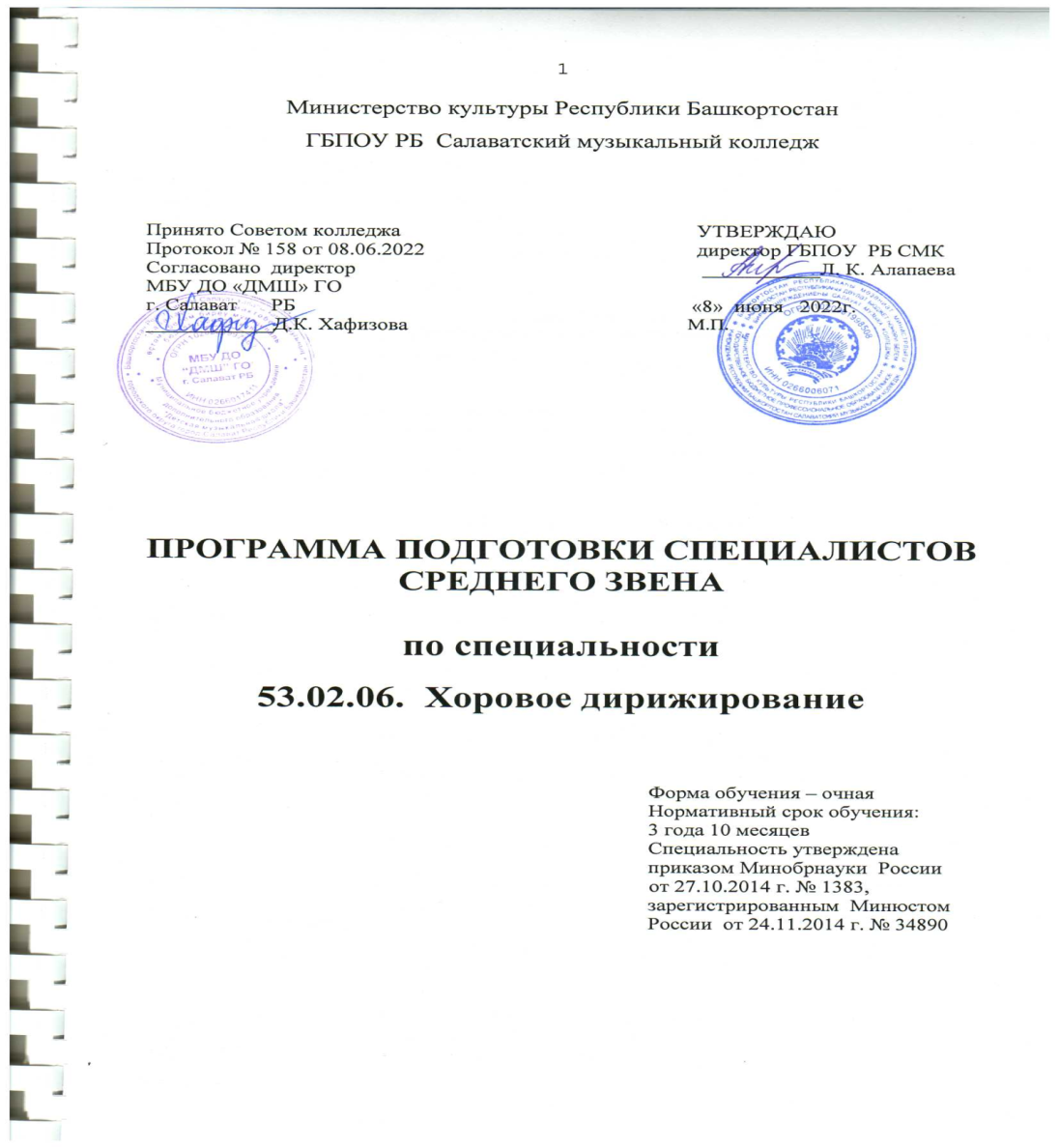 Рабочая программа разработана на основе федерального государственного образовательного стандарта  СПО по специальности 53.02.07. Теория музыки.Рабочая программа разработана на основе федерального государственного образовательного стандарта  СПО по специальности 53.02.07. Теория музыки.Рабочая программа разработана на основе федерального государственного образовательного стандарта  СПО по специальности 53.02.07. Теория музыки.Организация - разработчик:Государственное бюджетное профессиональное образовательное учреждение Республики БашкортостанСалаватский музыкальный колледжГосударственное бюджетное профессиональное образовательное учреждение Республики БашкортостанСалаватский музыкальный колледжРазработчик:Заведующий учебно-производственной практики Н.А. Бурмистрова.Заведующий учебно-производственной практики Н.А. Бурмистрова.Виды работ Количество часов1. Участие в музыкально-теоретических олимпиадах, научно-исследовательской деятельности182. Подготовка к итоговой государственной аттестации* В том числе:18Подготовка квалификационной  работы « Музыкальная литература»Подготовка к ИГА «Теория музыки»Подготовка к итоговой государственной аттестации по модулю ПМ 02 «Педагогическая деятельность»Итого:36Виды работСодержание работКол-во часовКоды компетенцийКоды компетенцийВиды работСодержание работКол-во часовОКПК1. Участие в музыкально-теоретических олимпиадах, научно-исследовательской деятельностиПроизведения зарубежных, отечественных и башкирских композиторов.18ОК 1ОК 2ОК 5ОК 8ОК 11ПК 1.1-ПК 1.9ПК 3.1.-3.4.2.  Подготовка к итоговой государственной аттестации18Подготовка квалификационной  работы «Музыкальная литература»Работа с клавирами произведений зарубежных, отечественных и башкирских композиторов.Подготовка по билетамОК 1ОК 2ОК 4ОК 9ОК11ОК 12ПК 1.1 -ПК 1.9ПК 3.1.-3.4.Подготовка к ИГА «Теория музыки»Подготовка по билетам, игра модуляций, сочинение фуг, анализ форм музыкальных произведенийОК 1ОК 2ОК 4ОК 9ПК 1.1 -ПК 1.9ПК 3.1.-3.4.Подготовка к итоговой госуд. аттестации по модулю ПМ 02 «Педагогическая деятельность»Оформление дневника практиканта, консультации по педагогике, психологии, и методике.ОК 1ОК 2ОК 3ОК 4ОК5
ОК 6ОК 7ПК 2.1.-ПК 2.8№Результаты (освоенные профессиональные компетенции)Результаты (освоенные профессиональные компетенции)Основные показатели оценки результатаФормы и методы контроля и оценкиПК 1.1.Осуществлять педагогическую и учебно-методическую деятельность в Детских школах искусств и Детских музыкальных школах, других учреждениях дополнительного образования, общеобразовательных учреждениях, учреждениях СПООсуществлять педагогическую и учебно-методическую деятельность в Детских школах искусств и Детских музыкальных школах, других учреждениях дополнительного образования, общеобразовательных учреждениях, учреждениях СПОНаблюдение за педагогической деятельностью на практике, соответствие используемых методов и  приёмов модели поведения преподавателя (действиям преподавателя), сведениям о личности и межличностных отношениях в педагогической деятельности;Самостоятельные работы ДокладыПК 1.2. Использовать знания в области психологии и педагогики, специальных и муз-теоретических дисциплин в преподавательской деятельности. Использовать знания в области психологии и педагогики, специальных и муз-теоретических дисциплин в преподавательской деятельности.Соответствие знаний по педагогике и психологии, специальных знаний в педагогической деятельности основам  теории воспитания и образования;Самостоятельные работыДокладыТестированиеПК 1.3.Анализироватьпроведенныезанятия для установления соответствиясодержания,методов и средств поставленнымцелям и задачам,интерпретировать ииспользоватьвработеполученныерезультатыдлякоррекциисобственнойдеятельностиАнализироватьпроведенныезанятия для установления соответствиясодержания,методов и средств поставленнымцелям и задачам,интерпретировать ииспользоватьвработеполученныерезультатыдлякоррекциисобственнойдеятельностиНаблюдение за практическим опытом  по методике подготовки и проведению уроков в  классе музыкально-теоретических дисциплин. Анализ учебного процесса и дневника практиканта, анализ порядка ведения учебной документации в учреждениях дополнительного образования детейСамостоятельные работы ДокладыПК 1.4.  Осваивать основной учебно-педагогический репертуар  Осваивать основной учебно-педагогический репертуарСоответствие педагогического репертуара программе по музыкально-теоретическим дисциплинам, возрастным особенностям ученика.Самостоятельные работыТестированиеПК 1.5. Применять классические и современные методы преподавания музыкально-теоретических дисциплин.  Применять классические и современные методы преподавания музыкально-теоретических дисциплин. Наблюдать за ориентированием в условиях частой смены технологий в профессиональной деятельности; изучать опыт владения звукозаписывающей аппаратурой в студийных условиях.Экзамен МДК. Экзамен по профессиональному модулюПК1.6.Использовать индивидуальные методы и приёмы работы в классе музыкально-теоретических дисциплин с учетом возрастных, психологических и физиологических особенностей обучающихся.Использовать индивидуальные методы и приёмы работы в классе музыкально-теоретических дисциплин с учетом возрастных, психологических и физиологических особенностей обучающихся.Наблюдение за педагогической деятельностью на практике. Соответствие знаний по педагогике и психологии, специальных знаний в педагогической деятельности основам  теории воспитания и образования. Экзамен МДК.ТестированиеПК 1.7.ПK1.7.Планироватьразвитиепрофессиональныхуменийобучающихся.Создаватьпедагогическиеусловиядляформированияиразвитияуобучающихся самоконтроля и самооценки процесса и результатов освоения основных и дополнительных образовательных программПK1.7.Планироватьразвитиепрофессиональныхуменийобучающихся.Создаватьпедагогическиеусловиядляформированияиразвитияуобучающихся самоконтроля и самооценки процесса и результатов освоения основных и дополнительных образовательных программАнализ учебного процесса и дневника практиканта, анализ порядка ведения учебной документации в учреждениях дополнительного образования детей.соответствие используемых методов и  приёмов модели поведения преподавателя (действиям преподавателя),Самостоятельные работыЭкзамен МДК.ПК 1.8.  Пользоваться учебно-методической литературой, формировать, критически оценивать и обосновывать собственные приёмы и методы преподавания.  Пользоваться учебно-методической литературой, формировать, критически оценивать и обосновывать собственные приёмы и методы преподавания.Активное владение информационно-коммуникационными технологиями в профессиональной деятельностиЭкзамен МДК.ТестированиеПК 1.9.Осуществлятьвзаимодействиесродителями(законнымипредставителями)обучающихся,осваивающихосновнуюидополнительнуюобщеобразовательнуюпрограмму,прирешениизадачобучениюивоспитания.Осуществлятьвзаимодействиесродителями(законнымипредставителями)обучающихся,осваивающихосновнуюидополнительнуюобщеобразовательнуюпрограмму,прирешениизадачобучениюивоспитания.Наблюдение за педагогической деятельностью на практике.Экзамен МДК. Экзамен по профессиональному модулюПК 2.1. Применять базовые знания принципов организации труда с учетом специфики деятельности педагогических и творческих коллективов. Применять базовые знания принципов организации труда с учетом специфики деятельности педагогических и творческих коллективов.Соответствие принципов организации труда базовым знаниям о специфике деятельности педагогических и творческих коллективов.Самостоятельная работа. Индивидуальные задания. Оперативный контроль ПК 2.2 Исполнять обязанности музыкального руководителя творческого коллектива, включающие организацию репетиционной и концертной работы, планирование и анализ результатов деятельности. Исполнять обязанности музыкального руководителя творческого коллектива, включающие организацию репетиционной и концертной работы, планирование и анализ результатов деятельности.Соответствие репетиционной работы в творческих коллективах принципам организации концертной деятельности, анализ психофизиологического владения собой в процессе репетиционной и концертной работы.Самостоятельная работа. Индивидуальные задания. Оперативный контроль педагогаПК 2.3. Использовать базовые нормативно-правовые знания в деятельности специалиста по организационной работе в учреждениях образования и культуры. Использовать базовые нормативно-правовые знания в деятельности специалиста по организационной работе в учреждениях образования и культуры.Анализ алгоритма работы специалиста в учреждениях образования и культуры. Соответствие педагогических методов специфике репетиционной работыСамостоятельная работа. Индивидуальные задания. Оперативный контроль педагогаПК 2.4. Разрабатывать лекционно-концертные программы с учётом специфики восприятия различных возрастных групп слушателей. Разрабатывать лекционно-концертные программы с учётом специфики восприятия различных возрастных групп слушателей.Соответствие лекционно-концертных программ специфике восприятия различных возрастных групп слушателей.Самостоятельная работа. Индивидуальные задания. Оперативный контроль ПК 2.5. Владеть культурой устной и письмен-ной речи, профессиональной терминологией Владеть культурой устной и письмен-ной речи, профессиональной терминологиейСоответствие устной и письменной речи педагогической культуре общения, профессиональной терминологииСамостоятельная работа, Индивидуальные задания, Оперативный контроль ПК 2.6. Осуществлять лекционно-концертную работу в условиях концертной аудитории и студии звукозаписи. Осуществлять лекционно-концертную работу в условиях концертной аудитории и студии звукозаписи.Наблюдение за лекционно-концертной работой в условиях концертной аудитории и студии звукозаписиСамостоятельная работа.Индивидуальные задания.Оперативный контроль ПК 2.7. Использовать различные формы связи с общественностью с целью музыкального просветительства. Использовать различные формы связи с общественностью с целью музыкального просветительства.Анализ использования компьютерных технологий в сфере профессиональной деятельности. Владение компьютерными программами обработки нотного текста и звуковогоматериалаСамостоятельная работа.ПК 2.8. Выполнять теоретический и исполнительский анализ музыкального произведения, применять базовые теоретические знания в процессе работы над концертными программами Выполнять теоретический и исполнительский анализ музыкального произведения, применять базовые теоретические знания в процессе работы над концертными программамиСоответствие теоретического и исполнительского анализа музыкального произведения базовым теоретические знаниям Самостоятельная работа.Экзамены и другие формы отчетности. Концертная деятельность. ПК3.1.Разрабатывать информационные материалы о событиях и фактах в области культуры и искусства для публикаций в печатных средствах массовой информации использования на телевидении, радио, в сетевых СМИ.Разрабатывать информационные материалы о событиях и фактах в области культуры и искусства для публикаций в печатных средствах массовой информации использования на телевидении, радио, в сетевых СМИ.Анализ алгоритма разработки информационных материалов о событиях и фактах в области культуры и искусства для публикаций в печатных средствах массовой информации (СМИ), использования на телевидении, радио, в сетевых СМИ.Самостоятельные работыЗачёт по междисциплинарному курсуПК3.2.Собирать и обрабатывать материалы о событиях и явлениях художественной культуры через использование современных информационных технологий.Собирать и обрабатывать материалы о событиях и явлениях художественной культуры через использование современных информационных технологий.Наблюдение за сбором и обработкой материалов о событиях и явлениях художественной культуры через использование современных информационных технологий.Самостоятельные работы.Зачёт по проф. модулюПК3.3.Использовать корректорские и редакторские навыки в работе с музыкальными и литературными текстами.Использовать корректорские и редакторские навыки в работе с музыкальными и литературными текстами.Публикации корреспондентских материалов разных жанров в средствах массовой информации; подготовка информационных материалов о событиях музыкальной жизни, сбор информации об актуальных событиях музыкальной культуры; наблюдение основ редакторской и корректорской работы;Самостоятельные работыЗачёт по профессиональному модулюДокладыПК3.4.Выполнять теоретический и исполнительский анализ музыкального произведения, применять базовые теоретические знания в музыкально корреспондентской деятельности.Выполнять теоретический и исполнительский анализ музыкального произведения, применять базовые теоретические знания в музыкально корреспондентской деятельности.Соответствиетеоретического и исполнительского анализа музыкального произведения общим сведениям о современных формах музыкальной журналистики (газетно-журнальной, радиотелевизионной, интернет-журналистике), основным историческим этапам развития муз.журналистики (отечественной и зарубежной);Самостоятельные работыРефератыДокладыОК 1 Понимать сущность и социальную значимость своей будущей профессии, проявлять к ней устойчивый интерес Понимать сущность и социальную значимость своей будущей профессии, проявлять к ней устойчивый интересСоответствие добросовестности отношения к учебному процессу, обязанностям практиканта сущности и социальной значимости избранной профессии Рефераты, доклады, эссе, внеаудиторная работаОК 2 Организовывать собственную деятельность, определять методы и способы выполнения профессиональных задач, оценивать их эффективности и качества. Организовывать собственную деятельность, определять методы и способы выполнения профессиональных задач, оценивать их эффективности и качества.Анализ рационального планирования и организации собственной деятельности: своевременность сдачи заданий и отчётов по практике, обоснованность постановки цели и выбора задач и их применения на практике. Анализ академической успеваемости, успехов в предметных олимпиадах, конкурсах, смотрах, фестивалях.Доклады, эссе, внеаудиторная работаОК 3 Решать проблемы, оценивать риски и принимать решения в нестандартных ситуациях. Решать проблемы, оценивать риски и принимать решения в нестандартных ситуациях.Наблюдение за способностью разрешать социально значимые проблемыРефераты, доклады, эссе, внеаудиторная работаОК 4 Осуществлять поиск, анализ и оценку информации, необходимой для постановки и решения профессиональных задач, профессионального и личностного развития. Осуществлять поиск, анализ и оценку информации, необходимой для постановки и решения профессиональных задач, профессионального и личностного развития.Применение в своей профессиональной деятельности нормативно-правовых документов, литературы по вопросам музыкальной педагогики и исполнительства, информационных образовательных ресурсов, аудио и видео источников.Отчеты по практике, ВКРОК 5Использовать информационно-коммуникационные технологии для совершенствования проф. деятельности.Использовать информационно-коммуникационные технологии для совершенствования проф. деятельности.Активное владение информационно-коммуникационными технологиями в профессиональной деятельностиОтчеты по практике, ВКР, курсовые работыОК 6 Работать в коллективе, эффективно общаться с коллегами, руководством. Работать в коллективе, эффективно общаться с коллегами, руководством.Анализ выполнения коллективных поручений,  помощи коллегам в практической деятельности для достижения эффективного результата работы. Знание  норм этики и психологии делового общенияРефераты, доклады, эссе, внеаудиторная работаОК 7 Постановка цели, мотивирование деятельности подчиненных, организация и контроль их работы с принятием на себя ответственности за результат выполнения заданий. Постановка цели, мотивирование деятельности подчиненных, организация и контроль их работы с принятием на себя ответственности за результат выполнения заданий.Умение сформулировать  цель, организовать работу по ее выполнению. Чувство ответственности за достигнутые результаты.Рефераты, доклады, эссе, внеаудиторная работаОК 8 Самостоятельное определение задач проф. и личностного развития, занятия самообразованием, осознанное планирование повышения квалификации. Самостоятельное определение задач проф. и личностного развития, занятия самообразованием, осознанное планирование повышения квалификации.Наблюдение самоанализа и коррекции собственной работы, участия в конкурсах, олимпиадах, исследовательской деятельности.Рефераты, доклады, эссе, внеаудиторная работаОК 9 Ориентирование в условиях частой смены технологий в профессиональной деятельности. Ориентирование в условиях частой смены технологий в профессиональной деятельности.Анализ оперативного реагирования на смену технологий, умения работать с информационными и справочными системами, знания методики поиска и использования информации в проф. деятельностиОтчеты по практике, ВКРОК 11Проявлять гражданско-патриотическую позицию, демонстрировать осознанное поведение на основе традиционных общечеловеческих ценностей, применять стандарты антикоррупционного поведения».Выполнение общественных поручений, участие в массовых праздниках, мероприятиях, субботниках. Пропаганда здорового образа жизни. Проявление уважение к старшим. Взаимопомощь однокурсникам. Участие в волонтёрском движении.Выполнение общественных поручений, участие в массовых праздниках, мероприятиях, субботниках. Пропаганда здорового образа жизни. Проявление уважение к старшим. Взаимопомощь однокурсникам. Участие в волонтёрском движении.Внеаудиторная работаПроявлять гражданско-патриотическую позицию, демонстрировать осознанное поведение на основе традиционных общечеловеческих ценностей, применять стандарты антикоррупционного поведения».Выполнение общественных поручений, участие в массовых праздниках, мероприятиях, субботниках. Пропаганда здорового образа жизни. Проявление уважение к старшим. Взаимопомощь однокурсникам. Участие в волонтёрском движении.Выполнение общественных поручений, участие в массовых праздниках, мероприятиях, субботниках. Пропаганда здорового образа жизни. Проявление уважение к старшим. Взаимопомощь однокурсникам. Участие в волонтёрском движении.Внеаудиторная работаОК 12Использоватьзнанияпофинансовойграмотности,планироватьпредпринимательскую деятельностьвпрофессиональнойсфере.Использоватьзнанияпофинансовойграмотности,планироватьпредпринимательскую деятельностьвпрофессиональнойсфере.Внеаудиторная работа